ДаНЕПАРНА НЕДЕЉАПАРНА НЕДЕЉА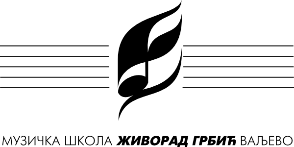 Распоред часова за школску 2021./22.Распоред часова за школску 2021./22.Класа:                Даница Крунић                Даница Крунић                Даница КрунићПредмет(и):    Виолончело    Виолончело    Виолончеловажи од:15.09.2021.понедељакпонедељакпонедељакуторакуторакутораксредасредасредачетвртакчетвртакчетвртакпетакпетакпетаквремеученик/група, разредуч.времеученик/група, разредуч.времеученик/група, разредуч.времеученик/група, разредуч.времеученик/група, разредуч.8:15Лана Ранковић 3.р118:00Комуникација са род.11Лајковац8:15Лана Ранковић 2.р1113:00Јасмина Филић 6.р118:45Калина Филиповић3.р119:00Јана Ивановић 6.р1112:00Ком.са родитељима8:45Калина Филиповић 4.р119:45Маша Тешић 2.р1110:00Огњен Миловановић 4.р1112:30Анита Којић 1.р39::15Огњен Миловановић 411Мионица10:15Доротеја Терзић 1.р1111:00Николина Мишковић 6.р1113:30Ленка Илић 1.р39:45Маша Тешић 2.р1114:00Додана /допунска нас.10:45Емилија Крунић 6.р1112:00Анђелина Николић 3.смш1114:30Додатна допунска нас.10:15Доротеја Терзић  1.р1115:00Милутиновић Исидора 3.р111:30Анђелина Николић 3.смш1113:00Јасмина Филић 6.р1110:45Емилија Крунић 6.р1115:45Петра Бабић 2.р112:20Јасмина Филић 6.р1113:45Тијана Павловић 3.смш1111:30Анђелина Николић 3.с1116:45Ана Вујић 5.р 112:45Хана Перић 4.р1114:45Ћосић Ленка 2.р1112:45Хана Перић 4- р1118:30Комуникација са род.13:30Тијана Павловић 3.смш1115:30Неда Аксентијевић 1.р1113:30Тијана Павловић 3.с1116:00Додатна/допунска нас.1114:15Ленка Ћосић 2.р1114:45Неда Аксентијевић 1.р11понедељакпонедељакпонедељакуторакуторакутораксредасредасредачетвртакчетвртакчетвртакпетакпетакпетаквремеученик/група, разредуч.времеученик/група, разредуч.времеученик/група, разредуч.времеученик/група, разредуч.времеученик/група, разредуч.9:30Ленка Ћосић1111:40Тијана Павловић1110:45Ленка Ћосић1113:30Анђелина Николић1110:15Неда Аксентијевић1112:30Анђелина Николић1111:30Неда Аксентијевић1114:15Маша Тешић11Лајковац13:30Хана Перић1112:00Додатна/допунска нас.1114:45Калина Филиповић1114:15Маша Тешић1112:45Комуникација са род.15:15Лана Ранковић1112:00Комуникација са род.314:45Калина Филиповић1114:00Огњен Миловановић1115:45Доротеја Терзић1112:30Анита Илић315:15Лана Ранковић1114:45Хана Перић1116:15Тијана Павловић1113:45Ленка Којић15:45Доротеја Терзић1115:30Тијана Павловић1116:45Јасмина Филић11Мионица16:45Јасмина Филић1116:30Јана Ивановић1118:30Емилија Крунић1115:15Петра Бабић17:30Огњен Миловановић 1117:30Николина Мишковић1116:00Ана Вујић118:30Емија Крунић1118:30Анђелина Николић1116:45Исидора Милутиновић117:30Комуникација са род.1НАСТАВНИК:М. П.ДИРЕКТОР: